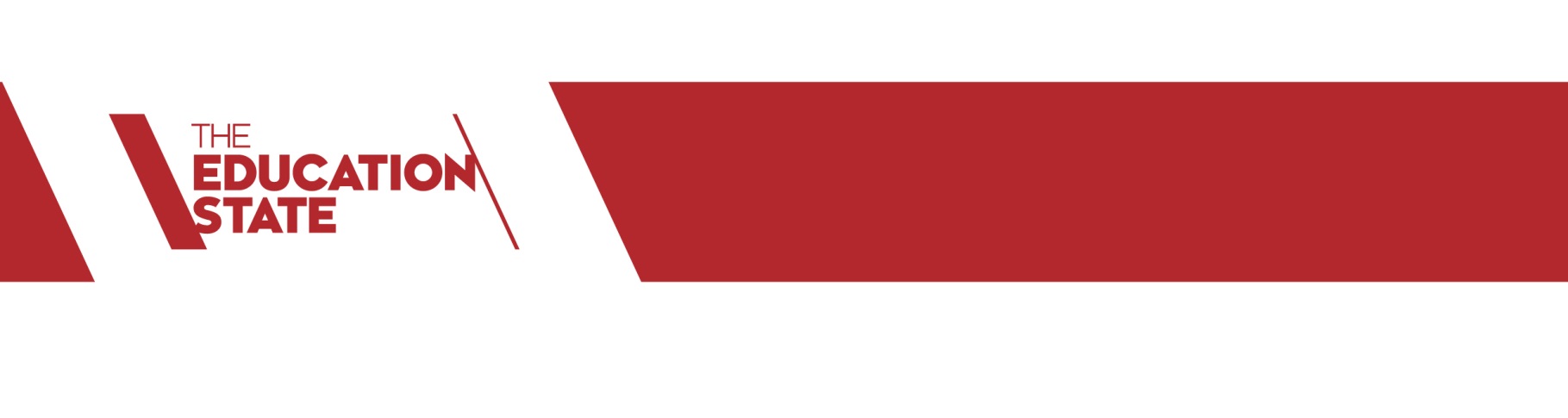 Marrung Education Scholarship2018 Application FormIndexAbout the Marrung Education Scholarships	4Due date for applications	4Who can apply?	4How are applicants selected?	4How to apply	4Application checklist	4Section 1: Applicant and parent/caregiver details	5Student details	5Parent/caregiver details	5Section 2: Applicant goals, achievements and community involvement	6Part 1: Education, future goals and achievement	6Part 2: Demonstrated involvement in the Aboriginal Community	7Section 3: References	8School Reference	8Community Reference	9Section 4: Academic Results	10Section 5: Declarations and certification	10Aboriginal and Torres Strait Islander status – applicant	10Declaration – applicant	10Declaration – parent/caregiver	10Principal Certification	10Section 6: Recording Authorisation	11About the Marrung Education ScholarshipsDue date for applicationsFully completed applications for the 2018 Marrung Education Scholarships must be received by Friday 10 November 2017. Incomplete applications or applications received after the due date may not be considered. Who can apply?Marrung Education Scholarships are for students who:are Aboriginal and/or Torres Strait Islandercomplete Year 10 at a Victorian government school in 2017are planning on completing Years 11 and 12 at a Victorian government school commencing in 2018.How are applicants selected?A selection panel made up of representatives of the Department of Education and Training (the Department) and the Victorian Aboriginal Education Association Incorporated (VAEAI) reviews applications and selects the 20 successful applicants. Selection is based on the following criteria:involvement in the Aboriginal community2017 Year 10 resultsschool reportspotential to succeed in a chosen pathwayreferences from school and community representatives.How to applyApplicants should read the Marrung Education Scholarships guidelines prior to completing this application. The guidelines are available on the Marrung Education Scholarships Website The application form can be completed by hand or on computer (using Microsoft Word).You can apply in one of two ways: complete the application form, scan the form and your mid-year reports (please scan all pages as one document) then email to the address below, orprint the application form and send the completed form and copies of your mid-year reports to the address below by mail.Application checklistPlease ensure that all 6 sections have been completed and that you supply all relevant information. The following checklist may assist to ensure essential information is included.Section 1.  Completed and email address of parent/caregiver includedSection 2.  Educational goals and achievement   Aboriginal community involvementSection 3.  School reference   Community referenceSection 4.  Academic results attachedSection 5.  Declaration   Applicant endorsed  Parent/caregiver endorsed  Principal endorsedSection 6.  Recording AuthorisationSection 1: Applicant and parent/caregiver detailsStudent detailsParent/caregiver detailsSection 2: Applicant goals, achievements and community involvementPart 1: Education, future goals and achievementThis section must be completed by the student. It provides evidence that the student is committed to his/her goals and has a clear pathway in mind.Why is completing Year 12 important to you? (50-100 words)What are your goals for the future? (50-100 words)Please describe an achievement that you are proud of (this can be related to your school, community or extra-curricular activities). (50-100 words)Part 2: Demonstrated involvement in the Aboriginal CommunityThis section must be completed by the student.Please outline your involvement in the Aboriginal Community. For example:your participation in Aboriginal programs run in your communityyour involvement in organising activities or programs for the Aboriginal communitywork you have done for or in the Aboriginal communitywhy your involvement in the Aboriginal community is important to you.If you cannot respond to at least one of the above points, please explain why.Section 3: ReferencesSchool ReferenceThis section must be completed by a teacher, co-ordinator or principal who can verify the student’s progress and commitment to his/her schooling.Community ReferenceThe community reference must be completed by an Aboriginal person who is not an immediate family member of the applicant. The reference should verify the student’s commitment to and involvement in his/her Aboriginal community.Section 4: Academic ResultsApplicants need to provide copies of their 2017 Year 10 mid-year reports. Please attach photocopies (if sending by mail) or scanned copies (if emailing) of your reports.Section 5: Declarations and certificationPlease complete all sections Aboriginal and Torres Strait Islander status – applicantPlease tick the appropriate box (if completing by hand) or type “Yes” in the appropriate section (if completing on computer).Declaration – applicant I declare that everything in this application is true:Declaration – parent/caregiver I declare that everything in this application is true:Principal CertificationI certify that _____________________________________________ (the applicant) is identified as Aboriginal and/or Torres Strait Islander on school enrolment records and verify the school reports and information included in this application.Section 6: Recording AuthorisationThe Victorian Government (Department of Education and Training) will be promoting the State’s education and early childhood development programs within Australia and overseas. Still photography and/or video recordings will be taken for the purpose of building a departmental image library to showcase Victorian education and early child development.The form of recording involved in this authorisation is: still photography/video.Parent/guardian and student consent to the taking and use of the recording We, 						  , the parent/legal guardian of the secondary student and 							    the secondary student named below:Consent to and provide permission for the photographic, video, audio or any other form of electronic recording of the student referred to below, for and on behalf of the Crown in Right of the State of Victoria (Department of Education and Training).Acknowledge that ownership of any photographic, video, audio or any other form of electronic recording is, or will be, vested in the Crown in Right of the State of Victoria (Department of Education and Training).Authorise the use or reproduction of any recording referred to above without acknowledgment and without being entitled to remuneration or compensation. Understand that the student will not be identified in any use of the material and that the names and contact information are collected first to protect against any unintended misrepresentation of the material; and second for identification recording purposes, in the event that either of us wish to withdraw authorisation in the future. Understand that we are able to request access to the personal information that the Department of Education and Training holds on us and that it can be corrected, and that requests for access it should be made to the Communications Division on telephone (03) 9637-2222.Understand that if either of us wish to withdraw this authorisation, it will be our responsibility to inform the Communications Division, Department of Education and Training, on telephone (03) 9637-2222.(Block letters please)MailEmailMarrung Education ScholarshipsKoorie Outcomes DivisionDepartment of Education and TrainingLevel 1, 2 Treasury PlaceEast Melbourne VIC 3002Subject: Marrung Scholarships [insert full name of applicant and school]Address: marrung@edumail.vic.gov.auNameDate of birthGender SchoolSchoolPrincipalPrincipalName of school you plan to attend in 2018 (if different from your current school)Name of school you plan to attend in 2018 (if different from your current school)Name of Koorie Engagement Support Officer  (if applicable)Name of Koorie Engagement Support Officer  (if applicable)NameRelationship to studentAddress (street name and number)SuburbStatePostcodePhone contactEmail address 
Note: This is the address we will use for any written contactStudent nameReferee namePositionContact detailsStudent nameReferee namePositionRelationship to studentContact detailsI am Aboriginal and I identify as such.I am Torres Strait Islander and I identify as such.I am both Aboriginal and Torres Strait Islander and I identify as such.Student nameSignatureParent/caregiver nameSignaturePrincipal’s nameSignatureChild – Secondary student under 18 years 
(Individual child and parent/guardian to sign)Privacy Statement
Material selected for inclusion in the image library may be used or reproduced for the purposes of publishing information materials and resources, and on websites available to Victorian government teachers, staff of the Department of Education and Training, and the community. It may also be used in public marketing and communication initiatives, including exhibitions and trade-show displays, printed collateral, advertising campaigns, and website and e-marketing promotions. Material may be shared within Victorian government schools and preschools conducted by councils of government schools education network for the purpose of promoting Victorian education and early child development, and with other Victorian Government Departments for the purpose of promoting government programs and initiatives, to parents and the community, and or Victorian government teachers and staff. Parent/guardian’s name _ _ / _ _ / _ _ _ _Parent/guardian’s nameSignatureDateStudent’s name _ _ / _ _ / _ _ _ _Student’s nameSignatureDate